重庆市水利局关于重庆大足智凤220千伏输变电工程水土保持方案准予行政许可的决定国网重庆市电力公司大足供电分公司：你司提交的重庆大足智凤220千伏输变电工程水土保持方案审批申请（项目代码：2204-500111-04-01-625562）和《重庆大足智凤220千伏输变电工程水土保持方案报告书》收悉。经审查，该申请符合法定条件，根据《中华人民共和国行政许可法》第三十八条第一款、《水行政许可实施办法》第三十二条第一项规定，决定准予行政许可。一、水土保持方案总体意见（一）方案编制依据的法律法规、部委规章、规范性文件、规范标准和技术文件及采用的资料基本正确。（二）同意方案设计水平年为2025年。（三）同意水土流失防治责任范围界定，水土流失防治责任范围面积为23.39hm2。（四）同意项目水土流失防治标准等级执行西南紫色土区建设类项目一级标准。（五）同意水土流失防治目标。其中：水土流失治理度达到97%，土壤流失控制比等于1.0，渣土防护率达到92%，表土保护率达到92%，林草植被恢复率达到97%，林草覆盖率25%。（六）基本同意水土流失防治分区和分区防治措施体系。（七）基本同意水土保持监测时段、内容和方法。二、水土保持方案投资水土保持方案工程静态总投资907.57万元，其中：主体已列186.64万元，方案新增720.93万元（其中：工程措施179.41万元，植物措施36.73万元，监测措施25.08万元，施工临时措施352.21万元，独立费用55.80万元，基本预备费38.95万元，水土保持补偿费32.746万元）。三、工作要求（一）根据水土保持法律法规和规范标准，认真做好项目建设过程中水土流失防治工作，切实落实水土保持“三同时”制度。（二）依据批准的水土保持方案与主体工程同步开展水土保持施工图设计，按程序与主体工程设计一并报经有关部门审核，作为水土保持措施实施的依据。重要防护对象应当开展点对点勘察与设计。无设计的水土保持措施，不得通过水土保持设施自主验收。（三）严格控制施工扰动范围，禁止随意占压破坏地貌植被。加强对施工单位的管理，在招投标文件和施工合同中明确施工单位的水土保持责任，强化奖惩制度，规范施工行为。（四）依法做好水土保持监测工作，加强水土流失动态监控。在工程建设期间应将水土保持监测季报按规定在网站公开，同时在业主项目部和施工项目部公开，并按规定向我局、所在区县水行政主管部门按时报送监测季报和总结报告。（五）按照水土保持监理标准和规范开展水土保持工程施工监理，确保水土保持工程建设质量和进度。（六）项目开工前向主管税务机关申报缴纳水土保持补偿费。（七）本项目的地点、规模如发生重大变化，或者水土保持方案实施过程中水土保持措施发生重大变更的，应按照“水利部第53号令”规定办理。确需在水土保持方案确定的弃渣场以外新设弃渣场的，或者因弃渣量增加导致弃渣场等级提高的，生产建设单位应当开展弃渣减量化、资源化论证，在弃渣前编制水土保持方案补充报告，并完成弃渣场变更审批手续。（八）严格按照批准的水土保持方案和后续设计落实各项水土保持措施，合理安排施工时序和水土保持措施实施进度，严格控制施工期间水土流失。（九）工程完工后、项目投产使用前应及时组织开展水土保持设施自主验收，并在水土保持设施自主验收通过3个月内，向我局报备验收材料（包括水土保持设施验收鉴定书、水土保持设施验收报告和水土保持监测总结报告等）。（十）本行政许可决定有效期为3年，水土保持方案自批准之日起满3年，生产建设项目方开工建设的，其水土保持方案报我局重新审核。附件：1．重庆大足智凤220千伏输变电工程水土保持方案特性表2．重庆大足智凤220千伏输变电工程水土保持方案报告书专家评审意见重庆市水利局2024年3月28日（此件主动公开发布）（联系人：张春才；联系电话：023—88707091）附件1重庆大足智凤220千伏输变电工程水土保持方案特性表附件2重庆大足智凤220千伏输变电工程水土保持方案报告书专家评审意见2024年3月20日，重庆市水利局组织召开了《重庆大足智凤220千伏输变电工程水土保持方案报告书》（以下简称《水保方案》）专家评审会。大足区水利局、国网重庆市电力公司大足供电分公司（以下简称项目法人）、招商局重庆交通科研设计院有限公司（以下简称报告编制单位）、重庆展帆电力工程勘察设计咨询有限公司（主体设计单位）的代表及评审专家参加了会议。会议成立了专家组，专家组成员会前详细审阅了《水保方案》，与会人员听取了报告编制单位的汇报，进行了深入讨论。根据“办水保〔2023〕177号”和“渝水〔2018〕267号”，对《水保方案》进行了质量评分，质量评定等级合格。报告编制单位会后对《水保方案》根据专家意见进行了修改，2024年3月25日，项目法人提交了修改完善后的《水保方案》。经专家组复核，形成专家评审意见如下：一、综合说明（一）方案编制依据的法律法规、部委规章、规范性文件、规范标准和技术文件及采用的资料基本正确。（二）同意方案设计水平年为2025年。（三）同意水土流失防治责任范围界定，该项目水土流失防治责任范围面积为23.39hm2。（四）同意项目水土流失防治标准等级执行西南紫色土区建设类一级标准。（五）同意水土流失防治目标。其中：水土流失治理度达到97%，土壤流失控制比等于1.0，渣土防护率达到92%，表土保护率达到92%，林草植被恢复率达到97%，林草覆盖率25%。二、项目概况（一）项目概况阐述基本清楚重庆大足智凤220千伏输变电工程位于重庆市大足区智凤街道、通桥街道、棠香街道、宝顶镇、回龙镇、金山镇、龙水镇、石马镇、玉龙镇，属于新建建设类项目。项目新建大足智凤220kV变电站一座，总占地面积1.15hm2；双桥220kV变电站220kV间隔扩建2个；八柱220kV变电站220kV间隔扩建2个；新建输电线路共64.18km，其中：（1）桥八东、西线π接入智凤变220kV线路工程新建双回架空线路2×55.05km，布设杆塔151基，包括：①板桥～智凤220kV架空线路（500kV板桥侧）2×28.08km，杆塔76基；②八柱～智凤220kV架空线路2×26.97km，杆塔75基；（2）八柱~双桥220kV线路工程（八柱220kV站侧）新建架空线路2×9.13km，布设杆塔31基，电缆敷设116.5m。项目布设塔基施工场地5.46hm2/182处，牵张场地0.73hm2/16处，跨越场地0.54hm2/18处。项目共布设施工道路12.75hm2/20.90km，索道16处。项目总占地23.39hm2，其中：永久占地面积3.88hm2，临时占地面积19.51hm2。项目土石方挖填总量为12.69万m3，其中：挖方6.70万m3（含表土剥离2.16万m3），填方5.99万m3（含表土回覆2.16万m3），余方0.71万m3。项目计划于2024年4月开工，2025年10月完工，总工期19个月。项目总投资44870万元，其中土建投资24762万元，由国网重庆市电力公司大足供电分公司投资建设。（二）项目区自然概况阐述较为清楚。三、项目水土保持评价（一）基本同意对主体工程选址（线）的水土保持评价。（二）基本同意对建设方案与布局、工程占地、土石方平衡及施工工艺的水土保持评价。（三）对主体工程设计中水土保持措施的界定基本合理。四、水土流失分析与预测（一）基本同意对项目水土流失现状及影响分析。（二）工程建设扰动地表面积为21.95hm2，破坏植被面积8.81hm2，弃方量0.71万m3。（三）基本同意水土流失量预测方法及预测结果。工程建设可能造成的水土流失总量为1893t，其中新增土壤流失量1203t。（四）基本同意水土流失的危害性分析。五、水土保持措施（一）基本同意项目划分为变电站、输电线路、间隔扩建3个一级水土流失防治区。其中输电线路防治区划分为塔基、电缆、牵张场地、跨越场地、施工道路5个防治亚区。（二）基本同意由主体工程设计的水土保持措施和方案新增的水土保持措施所组成的水土流失防治措施体系。（三）基本同意各防治区防治措施布局、方案新增水土保持措施典型设计。1.变电站防治区施工前，对该区域的表土进行剥离，表土集中堆放在站区占地范围内，并采用防雨布覆盖。施工中，遇降雨时对施工产生的裸露坡面和临时堆土等采用彩条布覆盖；在站区四周永久截排水位置布临时截排水沟，临时排水沟出口布设临时沉沙池；边坡形成后修建永久截水沟和格构植草护坡，并完善站区排水管网。施工末期，实施人行道透水砖铺装和景观绿化。2.输电线路防治区（1）塔基防治亚区施工前，对施工扰动范围内的表土进行剥离，表土集中堆存在塔基施工场地范围内。施工中，遇降雨时对施工产生的裸露坡面和临时堆土采用彩条布覆盖。施工结束后，对塔基和施工场地进行土地整治，原为耕地的进行复耕，原为林草地及其他地类的进行植被恢复。（2）电缆防治亚区施工前，对施工扰动范围内的表土进行剥离，表土集中堆放在管沟一侧。施工中，遇降雨时对临时堆土采用彩条布苫盖。施工后期，对管线进行土地整治和植被恢复。（3）牵张场地防治亚区施工前，在场地内铺设钢板。施工结束后，对牵张场进行土地整治，原为耕地的进行复耕，原为林草地及其他地类的进行植被恢复。（4）跨越场地防治亚区施工中，场地内采取彩条布铺垫等临时措施。施工结束后，对跨越场进行土地整治，原为耕地的进行复耕，原为林草地及其他地类的进行植被恢复。（5）施工道路防治亚区施工前，对施工扰动范围内的表土进行剥离，表土集中堆存在施工道路一侧。施工过程中，在填方边坡的坡脚设置临时拦挡，并根据地形布设临时排水和临时沉沙措施；遇降雨时对堆放的表土、临时堆土及挖填边坡采用彩条布覆盖。施工结束后，对施工道路进行土地整治，原为耕地的进行复耕，原为林草地及其他地类的进行植被恢复。3.间隔扩建防治区施工前，对扰动区域内的草坪和表土进行剥离和保护。施工中，遇降雨时对临时堆土采用彩条布临时覆盖。施工结束后，回填表土和铺设草坪。（四）水土保持施工组织设计基本可行。六、水土保持监测基本同意水土保持监测方案。七、水土保持投资估算及效益分析（一）投资估算编制依据正确，费用及定额选择基本合理，编制深度基本满足规范要求。（二）经审核，水土保持方案工程静态总投资907.57万元，其中：主体已列186.64万元，方案新增720.93万元（其中：工程措施179.41万元，植物措施36.73万元，监测措施25.08万元，施工临时措施352.21万元，独立费用55.80万元，基本预备费38.95万元，水土保持补偿费32.746万元）。（三）效益分析方法基本正确，分析结果基本合理。八、水土保持管理基本同意组织管理、后续设计、水土保持监测、水土保持监理、水土保持施工、水土保持设施验收等保障措施和要求。附件：重庆大足智凤220千伏输变电工程水土保持投资估算审核表                    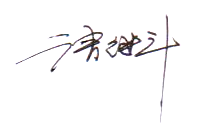  专家组组长：2024年3月26日附件重庆大足智凤220千伏输变电工程水土保持方案投资估算审核表单位：万元项目名称项目名称项目名称重庆大足智凤220千伏输变电工程重庆大足智凤220千伏输变电工程重庆大足智凤220千伏输变电工程流域管理机构流域管理机构流域管理机构流域管理机构水利部长江水利委员会水利部长江水利委员会水利部长江水利委员会涉及省（市、区）涉及省（市、区）涉及省（市、区）重庆市重庆市涉及地市或个数//涉及县涉及县大足区大足区大足区项目规模项目规模项目规模①新建大足智凤220kV变电站一座；②双桥220kV变电站220kV间隔扩建2个，八柱变电站220kV间隔扩建2个；③新建桥八东、西线π接入智凤变220kV线路工程2×55.05km；④新建双桥～八柱220kV线路工程9.25km。①新建大足智凤220kV变电站一座；②双桥220kV变电站220kV间隔扩建2个，八柱变电站220kV间隔扩建2个；③新建桥八东、西线π接入智凤变220kV线路工程2×55.05km；④新建双桥～八柱220kV线路工程9.25km。①新建大足智凤220kV变电站一座；②双桥220kV变电站220kV间隔扩建2个，八柱变电站220kV间隔扩建2个；③新建桥八东、西线π接入智凤变220kV线路工程2×55.05km；④新建双桥～八柱220kV线路工程9.25km。总投资（万元）总投资（万元）4487044870土建投资(万元)土建投资(万元)24762动工时间动工时间动工时间2024年4月2024年4月2024年4月完工时间完工时间2025年10月2025年10月设计水平年设计水平年2025年工程占地（hm2）工程占地（hm2）工程占地（hm2）23.3923.3923.39永久占地（hm2）永久占地（hm2）3.883.88临时占地（hm2）临时占地（hm2）19.51土石方量（万m3）土石方量（万m3）土石方量（万m3）土石方量（万m3）土石方量（万m3）土石方量（万m3）挖方挖方填方填方借方借方余（弃）土石方量（万m3）土石方量（万m3）土石方量（万m3）土石方量（万m3）土石方量（万m3）土石方量（万m3）6.706.705.995.99//0.71重点防治区名称重点防治区名称重点防治区名称重点防治区名称重点防治区名称重点防治区名称重庆市水土流失重点预防区重庆市水土流失重点预防区重庆市水土流失重点预防区重庆市水土流失重点预防区重庆市水土流失重点预防区重庆市水土流失重点预防区重庆市水土流失重点预防区地貌类型地貌类型地貌类型地貌类型地貌类型地貌类型丘陵地貌丘陵地貌丘陵地貌丘陵地貌水土保持区划水土保持区划西南紫色土区土壤侵蚀类型土壤侵蚀类型土壤侵蚀类型土壤侵蚀类型土壤侵蚀类型土壤侵蚀类型水力侵蚀水力侵蚀水力侵蚀水力侵蚀土壤侵蚀强度土壤侵蚀强度轻度防治责任范围面积（hm2）防治责任范围面积（hm2）防治责任范围面积（hm2）防治责任范围面积（hm2）防治责任范围面积（hm2）防治责任范围面积（hm2）23.3923.3923.3923.39容许土壤流失量[t/（km2·a）]容许土壤流失量[t/（km2·a）]500土壤流失预测总量（t）土壤流失预测总量（t）土壤流失预测总量（t）土壤流失预测总量（t）土壤流失预测总量（t）土壤流失预测总量（t）1893189318931893新增土壤流失量（t）新增土壤流失量（t）1203水土流失防治标准执行等级水土流失防治标准执行等级水土流失防治标准执行等级水土流失防治标准执行等级水土流失防治标准执行等级水土流失防治标准执行等级西南紫色土区一级标准西南紫色土区一级标准西南紫色土区一级标准西南紫色土区一级标准西南紫色土区一级标准西南紫色土区一级标准西南紫色土区一级标准防治目标水土流失治理度（%）水土流失治理度（%）水土流失治理度（%）水土流失治理度（%）水土流失治理度（%）97979797土壤流失控制比土壤流失控制比1.0防治目标渣土防护率（％）渣土防护率（％）渣土防护率（％）渣土防护率（％）渣土防护率（％）92929292表土保护率（％）表土保护率（％）92防治目标林草植被恢复率（%）林草植被恢复率（%）林草植被恢复率（%）林草植被恢复率（%）林草植被恢复率（%）97979797林草覆盖率（%）林草覆盖率（%）25防治措施及工程量分区分区分区工程措施工程措施植物措施植物措施植物措施植物措施临时措施临时措施临时措施防治措施及工程量变电站防治区变电站防治区变电站防治区主体已列：格构护坡砌筑93.5m3，站外截排水沟256m3，雨水管711m，透水铺装1500m2，碎石压盖3000m2。方案新增：表土剥离806m3，表土回覆806m3，场地清理2866m2。主体已列：格构护坡砌筑93.5m3，站外截排水沟256m3，雨水管711m，透水铺装1500m2，碎石压盖3000m2。方案新增：表土剥离806m3，表土回覆806m3，场地清理2866m2。主体已列：格构护坡砌筑93.5m3，站外截排水沟256m3，雨水管711m，透水铺装1500m2，碎石压盖3000m2。方案新增：表土剥离806m3，表土回覆806m3，场地清理2866m2。主体已列：护坡植草1200m2。方案新增：撒播草籽2866m2，栽植灌木300株。主体已列：护坡植草1200m2。方案新增：撒播草籽2866m2，栽植灌木300株。主体已列：护坡植草1200m2。方案新增：撒播草籽2866m2，栽植灌木300株。方案新增：编织土袋拦挡390m，彩条布苫盖3600m2，临时沉沙池2座。方案新增：编织土袋拦挡390m，彩条布苫盖3600m2，临时沉沙池2座。方案新增：编织土袋拦挡390m，彩条布苫盖3600m2，临时沉沙池2座。防治措施及工程量输电线路防治区塔基防治亚区塔基防治亚区主体已列：浆砌石排水沟435.78m3，浆砌石护坡430m3。方案新增：表土剥离7215m3，表土回覆7215m3，复耕16900m2，场地清理37700m2。主体已列：浆砌石排水沟435.78m3，浆砌石护坡430m3。方案新增：表土剥离7215m3，表土回覆7215m3，复耕16900m2，场地清理37700m2。主体已列：浆砌石排水沟435.78m3，浆砌石护坡430m3。方案新增：表土剥离7215m3，表土回覆7215m3，复耕16900m2，场地清理37700m2。方案新增：撒播草籽37700m2，栽植灌木3901株。方案新增：撒播草籽37700m2，栽植灌木3901株。方案新增：撒播草籽37700m2，栽植灌木3901株。方案新增：编织土袋拦挡3800m，彩条布苫盖5800m2，临时沉沙池29座。方案新增：编织土袋拦挡3800m，彩条布苫盖5800m2，临时沉沙池29座。方案新增：编织土袋拦挡3800m，彩条布苫盖5800m2，临时沉沙池29座。防治措施及工程量输电线路防治区电缆防治亚区电缆防治亚区方案新增：表土剥离60m3，表土回覆60m3，场地清理300m2。方案新增：表土剥离60m3，表土回覆60m3，场地清理300m2。方案新增：表土剥离60m3，表土回覆60m3，场地清理300m2。方案新增：撒播草籽300m2。方案新增：撒播草籽300m2。方案新增：撒播草籽300m2。方案新增：彩条布苫盖300m2。方案新增：彩条布苫盖300m2。方案新增：彩条布苫盖300m2。防治措施及工程量输电线路防治区牵张场地防治亚区牵张场地防治亚区方案新增：复耕2300m2，场地清理5000m2。方案新增：复耕2300m2，场地清理5000m2。方案新增：复耕2300m2，场地清理5000m2。方案新增：撒播草籽5000m2。方案新增：撒播草籽5000m2。方案新增：撒播草籽5000m2。///防治措施及工程量输电线路防治区跨越场地防治亚区跨越场地防治亚区方案新增：复耕1100m2，场地清理4300m2。方案新增：复耕1100m2，场地清理4300m2。方案新增：复耕1100m2，场地清理4300m2。方案新增：撒播草籽4300m2，栽植灌木600株。方案新增：撒播草籽4300m2，栽植灌木600株。方案新增：撒播草籽4300m2，栽植灌木600株。方案新增：彩条布铺垫2000m2。方案新增：彩条布铺垫2000m2。方案新增：彩条布铺垫2000m2。防治措施及工程量输电线路防治区施工道路防治亚区施工道路防治亚区方案新增：表土剥离13512m3，表土回覆13512m3，复耕27700m2，场地清理73000m2。方案新增：表土剥离13512m3，表土回覆13512m3，复耕27700m2，场地清理73000m2。方案新增：表土剥离13512m3，表土回覆13512m3，复耕27700m2，场地清理73000m2。方案新增：撒播草籽73000m2，栽植乔木3100株，栽植灌木4300株。方案新增：撒播草籽73000m2，栽植乔木3100株，栽植灌木4300株。方案新增：撒播草籽73000m2，栽植乔木3100株，栽植灌木4300株。方案新增：临时排水沟5200m，临时沉沙池68座，编织土袋拦挡4700m，彩条布苫盖13000m2。方案新增：临时排水沟5200m，临时沉沙池68座，编织土袋拦挡4700m，彩条布苫盖13000m2。方案新增：临时排水沟5200m，临时沉沙池68座，编织土袋拦挡4700m，彩条布苫盖13000m2。防治措施及工程量间隔扩建防治区间隔扩建防治区间隔扩建防治区主体已列：碎石地坪恢复1000m2。方案新增：场地清理700m2。主体已列：碎石地坪恢复1000m2。方案新增：场地清理700m2。主体已列：碎石地坪恢复1000m2。方案新增：场地清理700m2。主体已列：草皮剥离及养护300m2，草皮回铺300m2。主体已列：草皮剥离及养护300m2，草皮回铺300m2。主体已列：草皮剥离及养护300m2，草皮回铺300m2。方案新增：彩条布铺垫800m2。方案新增：彩条布铺垫800m2。方案新增：彩条布铺垫800m2。投资（万元）投资（万元）投资（万元）投资（万元）354.56（主体已列175.15，新增投资179.41）354.56（主体已列175.15，新增投资179.41）354.56（主体已列175.15，新增投资179.41）48.22（主体已列11.49，新增投资36.73）48.22（主体已列11.49，新增投资36.73）48.22（主体已列11.49，新增投资36.73）352.21（新增投资）352.21（新增投资）352.21（新增投资）水土保持总投资（万元）水土保持总投资（万元）水土保持总投资（万元）水土保持总投资（万元）907.57（新增投资720.93）907.57（新增投资720.93）907.57（新增投资720.93）独立费用（万元）独立费用（万元）独立费用（万元）55.8055.8055.80监理费（万元）监理费（万元）监理费（万元）监理费（万元）///监测费（万元）监测费（万元）25.08补偿费（万元）32.74632.746方案编制单位方案编制单位方案编制单位方案编制单位招商局重庆交通科研设计院有限公司招商局重庆交通科研设计院有限公司招商局重庆交通科研设计院有限公司建设单位建设单位建设单位国网重庆市电力公司大足供电分公司国网重庆市电力公司大足供电分公司国网重庆市电力公司大足供电分公司法定代表人法定代表人法定代表人法定代表人刘伟刘伟刘伟法定代表人法定代表人法定代表人唐军唐军唐军地    址地    址地    址地    址重庆市南岸区学府大道33号重庆市南岸区学府大道33号重庆市南岸区学府大道33号地    址地    址地    址重庆市大足区棠香街道五星大道360号供电公司重庆市大足区棠香街道五星大道360号供电公司重庆市大足区棠香街道五星大道360号供电公司邮    编邮    编邮    编邮    编400025400025400025邮    编邮    编邮    编402360402360402360联系人及电话联系人及电话联系人及电话联系人及电话赵春艳/18***76赵春艳/18***76赵春艳/18***76联系人及电话联系人及电话联系人及电话覃家良/19***38覃家良/19***38覃家良/19***38传    真传    真传    真传    真023-62***35023-62***35023-62***35传    真传    真传    真02343***4402343***4402343***44电子信箱电子信箱电子信箱电子信箱51***04@qq.com51***04@qq.com51***04@qq.com电子信箱电子信箱电子信箱63***33@qq.com63***33@qq.com63***33@qq.com序号工程或费用名称设计投资（万元）设计投资（万元）设计投资（万元）审核投资（万元）审核投资（万元）审核投资（万元）核增、减序号工程或费用名称方案新增主体已列合计方案新增主体已列合计（+、-）一第一部分 工程措施179.41175.15354.56179.41175.15354.5601变电站防治区5.96135.76141.725.96135.76141.7202输电线路防治区173.1428.67201.81173.1428.67201.8103间隔扩建防治区0.3110.7211.030.3110.7211.030二第二部分 植物措施36.7311.4948.2236.7311.4948.2201变电站防治区0.478.438.90.478.438.902输电线路防治区36.2636.2636.2636.2603间隔扩建防治区3.063.063.063.060三第三部分 监测措施25.0825.0825.0825.0801设备费2.52.52.52.502观测运行费22.5822.5822.5822.580四第四部分 施工临时措施352.21352.21352.21352.2101临时防护工程347.89347.89347.89347.890变电站防治区17.2317.2317.2317.230输电线路防治区330.16330.16330.16330.160间隔扩建防治区0.50.50.50.502其他临时工程4.324.324.324.320五第五部分 独立费用55.855.855.855.801技术咨询费44.4344.4344.4344.430水土保持方案编制费22.7122.7122.7122.710水土保持设施验收费21.7221.7221.7221.7202工程管理费11.3711.3711.3711.370Ⅰ一至五部分合计649.23186.64835.87649.23186.64835.870Ⅱ基本预备费38.9538.9538.9538.950Ⅲ水土保持补偿费32.74632.74632.74632.7460水土保持总投资（Ⅰ+Ⅱ+Ⅲ）水土保持总投资（Ⅰ+Ⅱ+Ⅲ）720.93186.64907.57720.93186.64907.570